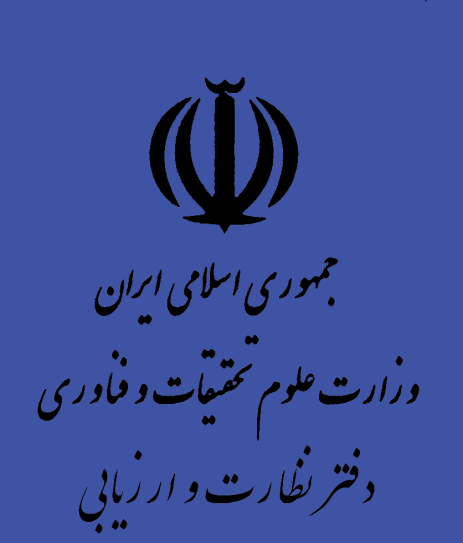 جمهوري اسلامي ايرانوزارت علوم، تحقيقات و فناوريمرکز نظارت و ارزيابي آموزش عاليكاربرگ بازدید از دانشگاه‌ها و موسسات آموزش عالي (آموزشی و پژوهشی)(فرم ج)نام دانشگاه / موسسه ..............................................تاريخ بازديد......................دانشگاه / موسسه آموزش عالي / پژوهشی  ........................................................................................................	تاريخ بازديد: .............................................................. نشانی: استان ..................................  شهرستان ...................................... شهر ......................................... بلوار/خیابان ..................................... میدان ..................................خیابان ........................................... کد پستی ...................................... آدرس منزلگاه ................................................................................................................................شماره تماس ................................... شماره دورنگار .......................................تاریخ شروع فعالیت ......................   تاریخ و مرجع تصویب ........................... سال ارتقاء ..................منطقه آموزش عالی ...................................... رئیس منطقه ..................................خلاصه اطلاعاتنام و نام خانوادگي رئيس  سرپرست  : ....................................................     مرتبه علمي: .................... رشته تحصيلي : ................................................. تلفن همراه رئيس / سرپرست .....................................................  آيا رئيس/سرپرست موسسه شغل اجرايي ديگري دارد؟   بلي   خير  عنوان شغل ........................داراي حكم مسئوليت با زمان معتبر از:  وزیر علوم، تحقیقات و فناوری   رئیس هيات امناء   نماینده هيات موسس  رئیس دانشگاه آزاد اسلامی   رئیس دانشگاه پیام نور ميزان حضور رئيس/سرپرست در موسسه:  حداقل 40 ساعت در هفته   نيمه‌وقت   پاره‌وقت قائم‌مقام يا جانشين  دارد  ندارد  نام و نام خانوادگی  قائم‌مقام يا جانشين .............................................  مدرك تحصیلی: ......................................... عضو هیات علمی هست   نیست                     شماره تماس ..................................اعضای هیات علمی و مدرسین تعداد کارکنان به تفکیک وضعیت استخدامیتعداد افراد ليست بيمه  ............ / ليست بيمه ارسال نمي‌شود. ملاحظات بازدید کنندگان در خصوص عملکرد مدیریت:دانشگاه / موسسه آموزش عالي / پژوهشی  ........................................................................................................	تاريخ بازديد: ..............................................................دانشگاه / موسسه آموزش عالي / پژوهشی  ........................................................................................................	تاريخ بازديد: ..............................................................دانشگاه / موسسه آموزش عالي / پژوهشی  ........................................................................................................	تاريخ بازديد: ..............................................................دانشگاه / موسسه آموزش عالي / پژوهشی  ........................................................................................................	تاريخ بازديد: ..............................................................دانشگاه / موسسه آموزش عالي / پژوهشی  ........................................................................................................	تاريخ بازديد: ..............................................................دانشگاه / موسسه آموزش عالي / پژوهشی  ........................................................................................................	تاريخ بازديد: ..............................................................دانشگاه / موسسه آموزش عالي / پژوهشی  ........................................................................................................	تاريخ بازديد: ..............................................................دانشگاه / موسسه آموزش عالي / پژوهشی  ........................................................................................................	تاريخ بازديد: ..............................................................دانشگاه / موسسه آموزش عالي / پژوهشی  ........................................................................................................	تاريخ بازديد: ..............................................................دانشگاه / موسسه آموزش عالي / پژوهشی  ........................................................................................................	تاريخ بازديد: ..............................................................دانشگاه / موسسه آموزش عالي / پژوهشی  ........................................................................................................	تاريخ بازديد: ..............................................................دانشگاه / موسسه آموزش عالي / پژوهشی  ........................................................................................................	تاريخ بازديد: ..............................................................دانشگاه / موسسه آموزش عالي / پژوهشی  ........................................................................................................	تاريخ بازديد: ..............................................................دانشگاه / موسسه آموزش عالي / پژوهشی  ........................................................................................................	تاريخ بازديد: ..............................................................دانشگاه / موسسه آموزش عالي / پژوهشی  ........................................................................................................	تاريخ بازديد: ..............................................................دانشگاه / موسسه آموزش عالي / پژوهشی  ........................................................................................................	تاريخ بازديد: ..............................................................دانشگاه / موسسه آموزش عالي / پژوهشی  ........................................................................................................	تاريخ بازديد: ..............................................................دانشگاه / موسسه آموزش عالي / پژوهشی  ........................................................................................................	تاريخ بازديد: ..............................................................دانشگاه / موسسه آموزش عالي / پژوهشی  ........................................................................................................	تاريخ بازديد: ..............................................................دانشگاه / موسسه آموزش عالي / پژوهشی  ........................................................................................................	تاريخ بازديد: ..............................................................آمار دانشجویان، دانش آموختگان و اعضای هیات علمی به تفکیک گروه های آموزشی و رشته های تحصیلی دایرآمار دانشجویان، دانش آموختگان و اعضای هیات علمی به تفکیک گروه های آموزشی و رشته های تحصیلی دایرآمار دانشجویان، دانش آموختگان و اعضای هیات علمی به تفکیک گروه های آموزشی و رشته های تحصیلی دایرآمار دانشجویان، دانش آموختگان و اعضای هیات علمی به تفکیک گروه های آموزشی و رشته های تحصیلی دایرآمار دانشجویان، دانش آموختگان و اعضای هیات علمی به تفکیک گروه های آموزشی و رشته های تحصیلی دایرآمار دانشجویان، دانش آموختگان و اعضای هیات علمی به تفکیک گروه های آموزشی و رشته های تحصیلی دایرآمار دانشجویان، دانش آموختگان و اعضای هیات علمی به تفکیک گروه های آموزشی و رشته های تحصیلی دایرآمار دانشجویان، دانش آموختگان و اعضای هیات علمی به تفکیک گروه های آموزشی و رشته های تحصیلی دایرآمار دانشجویان، دانش آموختگان و اعضای هیات علمی به تفکیک گروه های آموزشی و رشته های تحصیلی دایرآمار دانشجویان، دانش آموختگان و اعضای هیات علمی به تفکیک گروه های آموزشی و رشته های تحصیلی دایرآمار دانشجویان، دانش آموختگان و اعضای هیات علمی به تفکیک گروه های آموزشی و رشته های تحصیلی دایرآمار دانشجویان، دانش آموختگان و اعضای هیات علمی به تفکیک گروه های آموزشی و رشته های تحصیلی دایرآمار دانشجویان، دانش آموختگان و اعضای هیات علمی به تفکیک گروه های آموزشی و رشته های تحصیلی دایرآمار دانشجویان، دانش آموختگان و اعضای هیات علمی به تفکیک گروه های آموزشی و رشته های تحصیلی دایرآمار دانشجویان، دانش آموختگان و اعضای هیات علمی به تفکیک گروه های آموزشی و رشته های تحصیلی دایرآمار دانشجویان، دانش آموختگان و اعضای هیات علمی به تفکیک گروه های آموزشی و رشته های تحصیلی دایرآمار دانشجویان، دانش آموختگان و اعضای هیات علمی به تفکیک گروه های آموزشی و رشته های تحصیلی دایرآمار دانشجویان، دانش آموختگان و اعضای هیات علمی به تفکیک گروه های آموزشی و رشته های تحصیلی دایرآمار دانشجویان، دانش آموختگان و اعضای هیات علمی به تفکیک گروه های آموزشی و رشته های تحصیلی دایرآمار دانشجویان، دانش آموختگان و اعضای هیات علمی به تفکیک گروه های آموزشی و رشته های تحصیلی دایرردیفگروه آموزشیرشته تحصيليدانشجودانشجودانشجودانشجودانشجودانشجودانشجودانشجوهیات علمی تمام وقتهیات علمی تمام وقتهیات علمی تمام وقتهیات علمی تمام وقتهیات علمی تمام وقتهیات علمی تمام وقتهیات علمی تمام وقتهیات علمی تمام وقتهیات علمی تمام وقتردیفگروه آموزشیرشته تحصيليکاردانیک نا پيوستهکارشناسیکارشناسی ارشددکتری حرفه ایدکتری تخصصیجمعجمع معادل کارشناسیمربی آموزشیارمربیاستادیاردانشیاراستادجمعجمع معادل استادیارنسبت هیات علمی به دانشجونسبت هیات علمی به دانشجو (معادل)123456789101112جمعجمعجمعدانش آموختگاندانش آموختگانسال قبلدانش آموختگاندانش آموختگانکلدرصد پذیرفته شدگان در مقطع بالاتردرصد پذیرفته شدگان در مقطع بالاتردرصد پذیرفته شدگان در مقطع بالاتردرصد دانشجوی بومیدرصد دانشجوی بومیدرصد دانشجوی بومیدرصد دانشجوی آقادرصد دانشجوی آقادرصد دانشجوی آقادانشگاه / موسسه آموزش عالي / پژوهشی  ........................................................................................................	تاريخ بازديد: ..............................................................دانشگاه / موسسه آموزش عالي / پژوهشی  ........................................................................................................	تاريخ بازديد: ..............................................................اطلاعات هیات موسس، هیات امناء، فضاهای کالبدی و امکانات عمومی و رفاهیاطلاعات هیات موسس، هیات امناء، فضاهای کالبدی و امکانات عمومی و رفاهیاساسنامه مصوب دارد: بلي   تاريخ ابلاغ اساسنامه توسط وزارت  ...........................      خير     تاريخ ارسال اساسنامه  به وزارت .............................................................هیات موسس کامل    ناقص   تعداد جلسات هيات موسس ...........................   تاريخ آخرين جلسه هيات موسس ......................... اساسنامه مصوب دارد: بلي   تاريخ ابلاغ اساسنامه توسط وزارت  ...........................      خير     تاريخ ارسال اساسنامه  به وزارت .............................................................هیات موسس کامل    ناقص   تعداد جلسات هيات موسس ...........................   تاريخ آخرين جلسه هيات موسس ......................... هيات امناء: دارد    ندارد  تاريخ ابلاغ احكام هيات امناء توسط وزارت ...............................................در صورت عدم تشكيل هيات امناء تاريخ آخرين مكاتبه با وزارت ......................................................................نام رئيس هيات امناء ............................................. نام نماينده وزير در هيات امناء ........................................تعداد جلسات هيات امناء ..................................... تاريخ آخرين جلسه هيات امناء ........................................ هيات امناء: دارد    ندارد  تاريخ ابلاغ احكام هيات امناء توسط وزارت ...............................................در صورت عدم تشكيل هيات امناء تاريخ آخرين مكاتبه با وزارت ......................................................................نام رئيس هيات امناء ............................................. نام نماينده وزير در هيات امناء ........................................تعداد جلسات هيات امناء ..................................... تاريخ آخرين جلسه هيات امناء ........................................ 1ـ مالکیت ساختمان: ملکی موسسه  استیجاری  سایر:................. نام مالک:13- اساتید راهنما تعیین شده اند:      بله       خیر        تعدادیعرصه (زمین):................................... (مترمربع)  اعیانی (ساختمان): ......................... (مترمربع)14ـ پرونده های دانشجویان کامل می باشد؟  بله   خیر  همراه با نواقص آیا موسسه پردیس اصلی دارد؟ بله   خیر   مساحت زمین ..................... مساحت ساختمان ............. (مترمربع)سال بهره برداری .....................15ـ پرونده های اساتید کامل می باشد؟   بله   خیر  همراه با نواقص 2ـ  آیا موسسه پس از اخذ موافقت قطعی تغییر مکان داشته است ؟  بلی  خیر  تعداد دفعات تغییر مکان:............. تاریخ آخرین تغییر مکان:.....................................آیا آخرین تغییر مکان با اطلاع و موافقت وزارت انجام گرفته است. بلی    خیر  (تصویر مجوز ارائه شود)16ـ  سرفصل های مصوب  دروس به طور کامل اجرا می شود؟   بله   خیر 3ـ  آیا فضای کالبدی مناسب می باشد؟ خیلی خوب  خوب  درحد قابل قبول  نامناسب 17ـ ارزشیابی از اساتید صورت پذیرفته است؟   بله   خیر 4ـ تعداد فضای آزمایشگاهی:      کارگاهی:     کلاس درس:        سایت کامپیوتر:       تعداد کامپیوتر:   18ـ  برای فعالیت های بسیج مکان لازم وجود دارد؟   بله   خیر           مساحت ................... (مترمربع)آیا سایت کامپیوتر به اینترنت متصل می باشد. بله     خیر    سرعت انتقال داده (مورد استفاده دانشجویان): 19ـ برای کمیتههای علمی و فرهنگی دانشجویان مکان لازم وجود دارد؟ بله خیر            مساحت .................. (مترمربع)امکان ثبت نام و انتخاب واحد از طریق اینترنت برای دانشجویان وجود دارد؟ بلی    خیر20ـ امكانات برای فعالیتهای ورزشی:  دارد  متعلق به موسسه   عقد قرارداد             سرانه: .................... (مترمربع)جمع فضاي آموزشي و كمك آموزشي (كلاس ها، آزمايشگاه، كارگاه، پايگاه كامپيوتر، كتابخانه): -------------  (مترمربع)سرانه: -------------- (مترمربع)21ـ صورتهای مالی  به تصویب هیات موسس  هیات امنا   سازمان مرکزی   رسیده است؟ بله خیر 5ـ وضعیت  امکانات آموزشی :   خیلی خوب   خوب    قابل قبول  نا مناسب 22- وضعیت تراز مالی موسسه: در سال مالی گذشته  مثبت   منفی 6- خوابگاه خواهران:     دارد     ندارد خودگردان   درصد دانشجوی بهره بردار ............................     خوابگاه برادران:        دارد     ندارد خودگردان   درصد دانشجوی بهره بردار ............................     وضعیت خوابگاه :  خیلی خوب   خوب   در حد قابل قبول  نا مناسب 23- آیا صورتهای مالی موسسه به تائید حسابرس مستقل رسیده است ؟ بله خیر  7- آیا برای دانشجویان توسط موسسه غذا تهیه می گردد؟    بلی      خیر     آیا موسسه از مواد غذایی صندوق رفاه استفاده می نماید ؟      بلی      خیروضعيت سالن غذاخوري:  خیلی خوب   خوب   در حد قابل قبول  نا مناسب 24- حساب های بانکی موسسه به نام چه کسی است؟  موسسه    اشخاص 8ـ وضعیت  نمازخانه:       خیلی خوب   خوب   در حد قابل قبول   نامناسب 25- آیا طرح جامع مطابق با سند آمایش موسسه به وزارت ارائه شده است؟  بله     خیر            براي چند سال: ................. آیا به تصویب رسیده است؟       بله     خیر        میزان پیشرفت اجرای طرح جامع: ...............................9-  کتابخانه:                   خیلی خوب   خوب    در حدقابل قبول   نامناسب  تعداد کتب تخصصی:.........  تعداد کتب مرجع: ..................... تعداد عناوین: ......................... سرانه دانشجویی کتاب: .................. (جلد)        سرانه کتب مرجع به هیات علمی : .................. (جلد)دسترسی به پایگاههای اطلاعاتی:  بله   خیر    تعداد .......................... کتابخانه دیجیتال دارد   ندارد 26- آیا حراست با هماهنگی و حکم حراست مرکزی وزارت تشکیل شده است؟ بله     خیر10ـاقدام برای وام دانشجوئی:  بله   خیر   در دست اقدام   عدم وجودمتقاضی 27- آیا حراست موسسه مکان مجزا و تجهیزات لازم را دارد؟ بله     خیر11ـ مسئولین در موسسه حضور فعال دارند؟   بله   خیر  تاحدودی28- آیا اطلاعات و آمار موسسه در پورتال مرکز نظارت و ارزیابی   منطقه آموزشی   تکمیل و به روز شده است؟  بله     خیر12- مدیران گروه ها تعیین شده اند:  بله       خیر        تعدادی29- سایر امکانات رفاهی و عمومی: 30- تاريخ بازديد قبلي مرکز نظارت و ارزيابي  هيات استاني  ……....…اقدامات انجام شده در خصوص بازدید قبلی و موارد اعلام شده :  بیش از 70%  بیش از 40%  بیش از 20%   کمتر از 20%  30- تاريخ بازديد قبلي مرکز نظارت و ارزيابي  هيات استاني  ……....…اقدامات انجام شده در خصوص بازدید قبلی و موارد اعلام شده :  بیش از 70%  بیش از 40%  بیش از 20%   کمتر از 20%  دانشگاه / موسسه آموزش عالي / پژوهشی  ........................................................................................................	تاريخ بازديد: ..............................................................دانشگاه / موسسه آموزش عالي / پژوهشی  ........................................................................................................	تاريخ بازديد: ..............................................................دانشگاه / موسسه آموزش عالي / پژوهشی  ........................................................................................................	تاريخ بازديد: ..............................................................دانشگاه / موسسه آموزش عالي / پژوهشی  ........................................................................................................	تاريخ بازديد: ..............................................................دانشگاه / موسسه آموزش عالي / پژوهشی  ........................................................................................................	تاريخ بازديد: ..............................................................دانشگاه / موسسه آموزش عالي / پژوهشی  ........................................................................................................	تاريخ بازديد: ..............................................................دانشگاه / موسسه آموزش عالي / پژوهشی  ........................................................................................................	تاريخ بازديد: ..............................................................دانشگاه / موسسه آموزش عالي / پژوهشی  ........................................................................................................	تاريخ بازديد: ..............................................................دانشگاه / موسسه آموزش عالي / پژوهشی  ........................................................................................................	تاريخ بازديد: ..............................................................دانشگاه / موسسه آموزش عالي / پژوهشی  ........................................................................................................	تاريخ بازديد: ..............................................................دانشگاه / موسسه آموزش عالي / پژوهشی  ........................................................................................................	تاريخ بازديد: ..............................................................دانشگاه / موسسه آموزش عالي / پژوهشی  ........................................................................................................	تاريخ بازديد: ..............................................................دانشگاه / موسسه آموزش عالي / پژوهشی  ........................................................................................................	تاريخ بازديد: ..............................................................دانشگاه / موسسه آموزش عالي / پژوهشی  ........................................................................................................	تاريخ بازديد: ..............................................................خلاصه اطلاعات فعالیتهای پژوهشی، فرهنگی و اجتماعیخلاصه اطلاعات فعالیتهای پژوهشی، فرهنگی و اجتماعیخلاصه اطلاعات فعالیتهای پژوهشی، فرهنگی و اجتماعیخلاصه اطلاعات فعالیتهای پژوهشی، فرهنگی و اجتماعیخلاصه اطلاعات فعالیتهای پژوهشی، فرهنگی و اجتماعیخلاصه اطلاعات فعالیتهای پژوهشی، فرهنگی و اجتماعیخلاصه اطلاعات فعالیتهای پژوهشی، فرهنگی و اجتماعیخلاصه اطلاعات فعالیتهای پژوهشی، فرهنگی و اجتماعیخلاصه اطلاعات فعالیتهای پژوهشی، فرهنگی و اجتماعیخلاصه اطلاعات فعالیتهای پژوهشی، فرهنگی و اجتماعیخلاصه اطلاعات فعالیتهای پژوهشی، فرهنگی و اجتماعیخلاصه اطلاعات فعالیتهای پژوهشی، فرهنگی و اجتماعیخلاصه اطلاعات فعالیتهای پژوهشی، فرهنگی و اجتماعیخلاصه اطلاعات فعالیتهای پژوهشی، فرهنگی و اجتماعیعملکرد بودجه در سال مالی گذشته (میلیون ریال):      تعداد مقالات و کتب منتشر شدهنشریات علمی منتشر شده توسط موسسهتعداد طرح ها و پروژه های تحقیقاتیعملکرد بودجه در سال مالی گذشته (میلیون ریال):      تعداد مقالات و کتب منتشر شدهنشریات علمی منتشر شده توسط موسسهتعداد طرح ها و پروژه های تحقیقاتیعملکرد بودجه در سال مالی گذشته (میلیون ریال):      تعداد مقالات و کتب منتشر شدهنشریات علمی منتشر شده توسط موسسهتعداد طرح ها و پروژه های تحقیقاتیعملکرد بودجه در سال مالی گذشته (میلیون ریال):      تعداد مقالات و کتب منتشر شدهنشریات علمی منتشر شده توسط موسسهتعداد طرح ها و پروژه های تحقیقاتیعملکرد بودجه در سال مالی گذشته (میلیون ریال):      تعداد مقالات و کتب منتشر شدهنشریات علمی منتشر شده توسط موسسهتعداد طرح ها و پروژه های تحقیقاتیعملکرد بودجه در سال مالی گذشته (میلیون ریال):      تعداد مقالات و کتب منتشر شدهنشریات علمی منتشر شده توسط موسسهتعداد طرح ها و پروژه های تحقیقاتیعملکرد بودجه در سال مالی گذشته (میلیون ریال):      تعداد مقالات و کتب منتشر شدهنشریات علمی منتشر شده توسط موسسهتعداد طرح ها و پروژه های تحقیقاتیعملکرد بودجه در سال مالی گذشته (میلیون ریال):      تعداد مقالات و کتب منتشر شدهنشریات علمی منتشر شده توسط موسسهتعداد طرح ها و پروژه های تحقیقاتیعملکرد بودجه در سال مالی گذشته (میلیون ریال):      تعداد مقالات و کتب منتشر شدهنشریات علمی منتشر شده توسط موسسهتعداد طرح ها و پروژه های تحقیقاتیعملکرد بودجه در سال مالی گذشته (میلیون ریال):      تعداد مقالات و کتب منتشر شدهنشریات علمی منتشر شده توسط موسسهتعداد طرح ها و پروژه های تحقیقاتیعملکرد بودجه در سال مالی گذشته (میلیون ریال):      تعداد مقالات و کتب منتشر شدهنشریات علمی منتشر شده توسط موسسهتعداد طرح ها و پروژه های تحقیقاتیعملکرد بودجه در سال مالی گذشته (میلیون ریال):      تعداد مقالات و کتب منتشر شدهنشریات علمی منتشر شده توسط موسسهتعداد طرح ها و پروژه های تحقیقاتیعملکرد بودجه در سال مالی گذشته (میلیون ریال):      تعداد مقالات و کتب منتشر شدهنشریات علمی منتشر شده توسط موسسهتعداد طرح ها و پروژه های تحقیقاتیعملکرد بودجه در سال مالی گذشته (میلیون ریال):      تعداد مقالات و کتب منتشر شدهنشریات علمی منتشر شده توسط موسسهتعداد طرح ها و پروژه های تحقیقاتیشوراي فرهنگي دارد       ندارددارد       نداردتعداد جلسات ....................تعداد جلسات ....................تعداد جلسات ....................تشكّل ها و انجمن هاي دانشجوييتشكّل ها و انجمن هاي دانشجوييتشكّل ها و انجمن هاي دانشجوييدارد       ندارددارد       ندارددارد       نداردتعداد ..............................تعداد ..............................مسابقات علميدارد       ندارددارد       نداردتعداد ..................................تعداد ..................................تعداد ..................................همايش ها و نمايشگاه هاهمايش ها و نمايشگاه هاهمايش ها و نمايشگاه هادارد       ندارددارد       ندارددارد       نداردتعداد ..............................تعداد ..............................نرم افزارهاي آموزشيدارد       ندارددارد       نداردتعداد ..................................تعداد ..................................تعداد ..................................مسابقات علميمسابقات علميمسابقات علميدارد       ندارددارد       ندارددارد       نداردتعداد ..............................تعداد ..............................كتابخانة ديجيتالدارد       ندارددارد       نداردمنبع ..................................منبع ..................................منبع ..................................مسابقات ورزشيمسابقات ورزشيمسابقات ورزشيدارد       ندارددارد       ندارددارد       نداردتعداد ..............................تعداد ..............................ارتباطات منطقه ايدارد       ندارددارد       نداردتعداد ..................................تعداد ..................................تعداد ..................................مسابقات هنريمسابقات هنريمسابقات هنريدارد       ندارددارد       ندارددارد       نداردتعداد ..............................تعداد ..............................بانك اطّلاعات و اطّلاع رساني                  دارد       ندارددارد       نداردتعداد ..................................تعداد ..................................تعداد ..................................گردهم آيي ها و فعّاليّت هاي مذهبيگردهم آيي ها و فعّاليّت هاي مذهبيگردهم آيي ها و فعّاليّت هاي مذهبيدارد       ندارددارد       ندارددارد       نداردتعداد ..............................تعداد ..............................قطبهای علمیدارد       ندارددارد       نداردتعداد ..................................تعداد ..................................تعداد ..................................منزلگاه اطّلاع رسانيمنزلگاه اطّلاع رسانيمنزلگاه اطّلاع رسانيدارد       ندارددارد       ندارددارد       نداردشبکه داخلیدارد       ندارددارد       نداردپهنای باند .........................پهنای باند .........................پهنای باند .........................كانون ها و شوراهاكانون ها و شوراهاكانون ها و شوراهادارد       ندارددارد       ندارددارد       نداردتعداد ..............................تعداد ..............................تعداد و سرانة كتاب هاي  مرجع (به هيأت علمي)تعداد ................ (جلد)تعداد ................ (جلد)سرانه .......................... (جلد)سرانه .......................... (جلد)سرانه .......................... (جلد)فعّاليّت هاي فوق برنامهفعّاليّت هاي فوق برنامهفعّاليّت هاي فوق برنامهدارد       ندارددارد       ندارددارد       نداردتعداد ..............................تعداد ..............................خلاصه وضعیت شاخص های اصلیخلاصه وضعیت شاخص های اصلیخلاصه وضعیت شاخص های اصلیخلاصه وضعیت شاخص های اصلیخلاصه وضعیت شاخص های اصلیخلاصه وضعیت شاخص های اصلیخلاصه وضعیت شاخص های اصلیخلاصه وضعیت شاخص های اصلیخلاصه وضعیت شاخص های اصلیخلاصه وضعیت شاخص های اصلیخلاصه وضعیت شاخص های اصلیخلاصه وضعیت شاخص های اصلیخلاصه وضعیت شاخص های اصلیخلاصه وضعیت شاخص های اصلیعنوان شاخصعنوان شاخصعدد شاخصعدد شاخصوضعیت کیفیوضعیت کیفیوضعیت کیفیعدد مبنا به تفکیک زیرنظام آموزش عالیعدد مبنا به تفکیک زیرنظام آموزش عالیعدد مبنا به تفکیک زیرنظام آموزش عالیعدد مبنا به تفکیک زیرنظام آموزش عالیعدد مبنا به تفکیک زیرنظام آموزش عالیعدد مبنا به تفکیک زیرنظام آموزش عالیعدد مبنا به تفکیک زیرنظام آموزش عالیعنوان شاخصعنوان شاخصعدد شاخصعدد شاخصوضعیت کیفیوضعیت کیفیوضعیت کیفیدولتیآزاد اسلامیآزاد اسلامیآزاد اسلامیپیام نورپیام نورغیرانتفاعی نسبت استاد به دانشجو نسبت استاد به دانشجومطلوب  در حد قابل قبول   نامطلوب مطلوب  در حد قابل قبول   نامطلوب مطلوب  در حد قابل قبول   نامطلوب 17404040200200402- نسبت اعضاء معادل استاديار به دانشجوي معادل كارشناسي2- نسبت اعضاء معادل استاديار به دانشجوي معادل كارشناسيمطلوب  در حد قابل قبول   نامطلوب مطلوب  در حد قابل قبول   نامطلوب مطلوب  در حد قابل قبول   نامطلوب 3- نسبت استاديار و به بالا به كل اعضاء3- نسبت استاديار و به بالا به كل اعضاءمطلوب  در حد قابل قبول   نامطلوب مطلوب  در حد قابل قبول   نامطلوب مطلوب  در حد قابل قبول   نامطلوب 4- نسبت اعضای هيئت علمي به رشته های دایر4- نسبت اعضای هيئت علمي به رشته های دایرمطلوب  در حد قابل قبول   نامطلوب مطلوب  در حد قابل قبول   نامطلوب مطلوب  در حد قابل قبول   نامطلوب 5- هيأت علمي معادل استاديار به رشته معادل كارشناسي5- هيأت علمي معادل استاديار به رشته معادل كارشناسيمطلوب  در حد قابل قبول   نامطلوب مطلوب  در حد قابل قبول   نامطلوب مطلوب  در حد قابل قبول   نامطلوب 6- سرنه فضاي آموزشي و كمك آموزشي6- سرنه فضاي آموزشي و كمك آموزشيمطلوب  در حد قابل قبول   نامطلوب مطلوب  در حد قابل قبول   نامطلوب مطلوب  در حد قابل قبول   نامطلوب 7- سرانه فضاي رفاهي و عمومي7- سرانه فضاي رفاهي و عموميمطلوب  در حد قابل قبول   نامطلوب مطلوب  در حد قابل قبول   نامطلوب مطلوب  در حد قابل قبول   نامطلوب 8- نسبت كاركنان به دانشجويان8- نسبت كاركنان به دانشجويانمطلوب  در حد قابل قبول   نامطلوب مطلوب  در حد قابل قبول   نامطلوب مطلوب  در حد قابل قبول   نامطلوب 9- نسبت رايانه به دانشجويان9- نسبت رايانه به دانشجويانمطلوب  در حد قابل قبول   نامطلوب مطلوب  در حد قابل قبول   نامطلوب مطلوب  در حد قابل قبول   نامطلوب 10- سرانه توليدات علمي به كل اعضاء10- سرانه توليدات علمي به كل اعضاءمطلوب  در حد قابل قبول   نامطلوب مطلوب  در حد قابل قبول   نامطلوب مطلوب  در حد قابل قبول   نامطلوب 11- تعداد پايان نامه هاي كاربردي مورد نياز به كل پايان نامه ها11- تعداد پايان نامه هاي كاربردي مورد نياز به كل پايان نامه هامطلوب  در حد قابل قبول   نامطلوب مطلوب  در حد قابل قبول   نامطلوب مطلوب  در حد قابل قبول   نامطلوب 12- ميزان رضايت كلي دانشجويان12- ميزان رضايت كلي دانشجويانمطلوب  در حد قابل قبول   نامطلوب مطلوب  در حد قابل قبول   نامطلوب مطلوب  در حد قابل قبول   نامطلوب نظرات و پيشنهادات موسسه:نظرات و پيشنهادات موسسه:نظرات و پيشنهادات موسسه:نظرات و پيشنهادات موسسه:نظرات و پيشنهادات موسسه:نظرات و پيشنهادات موسسه:نظرات و پيشنهادات موسسه:نظرات و پيشنهادات موسسه:نظرات و پيشنهادات موسسه:نظرات و پيشنهادات موسسه:نظرات و پيشنهادات موسسه:نظرات و پيشنهادات موسسه:نظرات و پيشنهادات موسسه:نظرات و پيشنهادات موسسه:نظرات و پيشنهاداتنظرات و پيشنهاداتنظرات و پيشنهاداتنظرات و پيشنهاداتنظرات و پيشنهاداتنظرات و پيشنهاداتنظرات و پيشنهاداتنظرات و پيشنهاداتنظرات و پيشنهاداتنظرات و پيشنهاداتنظرات و پيشنهاداتنظرات و پيشنهاداتنظرات و پيشنهاداتنظرات و پيشنهاداتگروه بازديد كنندهگروه بازديد كنندهگروه بازديد كنندهگروه بازديد كنندهگروه بازديد كنندهنظر نهايي مرکز نظارت و ارزیابی / هيات استانينظر نهايي مرکز نظارت و ارزیابی / هيات استانينظر نهايي مرکز نظارت و ارزیابی / هيات استانينظر نهايي مرکز نظارت و ارزیابی / هيات استانينظر نهايي مرکز نظارت و ارزیابی / هيات استانيتوضیحاتتوضیحاتتوضیحاتتوضیحاتنام و نام خانوادگي / مرتبه علمي/رشته/ محل خدمت1.2.3.4.نام و نام خانوادگي / مرتبه علمي/رشته/ محل خدمت1.2.3.4.نظرات گروه بازديد كننده:نظرات گروه بازديد كننده:نظرات گروه بازديد كننده:تشويق كتبي موسسهتشويق كتبي موسسهتشويق كتبي موسسهتشويق كتبي موسسهنام و نام خانوادگي / مرتبه علمي/رشته/ محل خدمت1.2.3.4.نام و نام خانوادگي / مرتبه علمي/رشته/ محل خدمت1.2.3.4.نظرات گروه بازديد كننده:نظرات گروه بازديد كننده:نظرات گروه بازديد كننده:بلامانع بودن ادامه فعاليتبلامانع بودن ادامه فعاليتبلامانع بودن ادامه فعاليتبلامانع بودن ادامه فعاليتنام و نام خانوادگي / مرتبه علمي/رشته/ محل خدمت1.2.3.4.نام و نام خانوادگي / مرتبه علمي/رشته/ محل خدمت1.2.3.4.نظرات گروه بازديد كننده:نظرات گروه بازديد كننده:نظرات گروه بازديد كننده:اعلام كتبي به موسسه جهت رفع نواقصاعلام كتبي به موسسه جهت رفع نواقصاعلام كتبي به موسسه جهت رفع نواقصاعلام كتبي به موسسه جهت رفع نواقصنام و نام خانوادگي / مرتبه علمي/رشته/ محل خدمت1.2.3.4.نام و نام خانوادگي / مرتبه علمي/رشته/ محل خدمت1.2.3.4.نظرات گروه بازديد كننده:نظرات گروه بازديد كننده:نظرات گروه بازديد كننده:اخطار كتبي به موسسه جهت رفع نواقصاخطار كتبي به موسسه جهت رفع نواقصاخطار كتبي به موسسه جهت رفع نواقصاخطار كتبي به موسسه جهت رفع نواقصنام و نام خانوادگي / مرتبه علمي/رشته/ محل خدمت1.2.3.4.نام و نام خانوادگي / مرتبه علمي/رشته/ محل خدمت1.2.3.4.نظرات گروه بازديد كننده:نظرات گروه بازديد كننده:نظرات گروه بازديد كننده:عدم تخصیص رشته جدید به موسسه عدم تخصیص رشته جدید به موسسه عدم تخصیص رشته جدید به موسسه عدم تخصیص رشته جدید به موسسه نام و نام خانوادگي / مرتبه علمي/رشته/ محل خدمت1.2.3.4.نام و نام خانوادگي / مرتبه علمي/رشته/ محل خدمت1.2.3.4.نظرات گروه بازديد كننده:نظرات گروه بازديد كننده:نظرات گروه بازديد كننده:عدم تخصیص دانشجوی جدید به موسسه عدم تخصیص دانشجوی جدید به موسسه عدم تخصیص دانشجوی جدید به موسسه عدم تخصیص دانشجوی جدید به موسسه نام و نام خانوادگي / مرتبه علمي/رشته/ محل خدمت1.2.3.4.نام و نام خانوادگي / مرتبه علمي/رشته/ محل خدمت1.2.3.4.نظرات گروه بازديد كننده:نظرات گروه بازديد كننده:نظرات گروه بازديد كننده:دعوت  مسئولین موسسه جهت پاسخگویی دعوت  مسئولین موسسه جهت پاسخگویی دعوت  مسئولین موسسه جهت پاسخگویی دعوت  مسئولین موسسه جهت پاسخگویی نام و نام خانوادگي / مرتبه علمي/رشته/ محل خدمت1.2.3.4.نام و نام خانوادگي / مرتبه علمي/رشته/ محل خدمت1.2.3.4.نظرات گروه بازديد كننده:نظرات گروه بازديد كننده:نظرات گروه بازديد كننده:عدم فعاليت موسسه تارفع نواقصعدم فعاليت موسسه تارفع نواقصعدم فعاليت موسسه تارفع نواقصعدم فعاليت موسسه تارفع نواقصنام و نام خانوادگي / مرتبه علمي/رشته/ محل خدمت1.2.3.4.نام و نام خانوادگي / مرتبه علمي/رشته/ محل خدمت1.2.3.4.نظرات گروه بازديد كننده:نظرات گروه بازديد كننده:نظرات گروه بازديد كننده:انحلال موسسه وانتقال دانشجويانانحلال موسسه وانتقال دانشجويانانحلال موسسه وانتقال دانشجويانانحلال موسسه وانتقال دانشجوياندانشگاه / موسسه آموزش عالي / پژوهشی  .........................................................................................	تاريخ بازديد: ..............................................................دانشگاه / موسسه آموزش عالي / پژوهشی  .........................................................................................	تاريخ بازديد: ..............................................................دانشگاه / موسسه آموزش عالي / پژوهشی  .........................................................................................	تاريخ بازديد: ..............................................................دانشگاه / موسسه آموزش عالي / پژوهشی  .........................................................................................	تاريخ بازديد: ..............................................................دانشگاه / موسسه آموزش عالي / پژوهشی  .........................................................................................	تاريخ بازديد: ..............................................................دانشگاه / موسسه آموزش عالي / پژوهشی  .........................................................................................	تاريخ بازديد: ..............................................................نشانگرهای ارزیابی کیفی موسسهنشانگرهای ارزیابی کیفی موسسهنشانگرهای ارزیابی کیفی موسسهنشانگرهای ارزیابی کیفی موسسهنشانگرهای ارزیابی کیفی موسسهنشانگرهای ارزیابی کیفی موسسهعاملنشانگربسیار ضعیفضعیفمتوسطخوببسیار خوبدانش و مهارت اعضای هیات علمی و مدرسان موسسهتناسب محتوی ارایه شده از سوی مدرسان با مهارت های اشتغال زاییتناسب تجهیزات . امکانات آزمایشگاهی با دوره های دایر در موسسهتناسب تجهیزات . امکانات کارگاهی با دوره های دایر در موسسهتناسب رشته ها و دوره های دایر در موسسه با شرایط و ظرفیت های منطقه ایتدوین و تصویب برنامه راهبردی موسسهمولفه های تشکیل دهنده برنامه راهبردی (بیانیه ماموریت و ...)فرآیند تدوین و تصویب برنامه راهبردیمیزان جامعیت برنامه راهبردی (آموزشی – پژوهشی- فرهنگی – دانشجویی و ...)تدوین برنامه های عملیاتی مطابق با برنامه راهبردیاجرای برنامه راهبردی و برنامه های عملیاتیپایش اجرای برنامه راهبردی و برنامه های عملیاتیتعامل با جامعه و تاثیر موسسه در رفع نیازهای منطقهنقش مدیران میانی، مدرسان، کارکنان و دانشجویان در اداره موسسه (مدیریت مشارکتی)مدیریت و توسعه منابع انسانی (جذب و بکارگیری)مدیریت و توسعه منابع انسانی (نگهداشت و انگیزش)مدیریت و توسعه منابع انسانی (آموزش و بهسازی)استفاده از شیوه های اثربخش تدریساستفاده از روشهای تدریس با رویکرد افزایش مهارتهای کارآفرینانهاستفاده از روشهای تدریس متناسب با تجربه و واقعیتهای جامعه و بازار کارتطابق روشهای تدریس با ماموریت  ها و اهداف موسسهرعایت سرفصل دروس و ارایه محتوی درسی متناسب با سرفصل های مصوبانجام ارزشیابی اساتیدکاربست نتایج ارزشیابی اساتیدارتباط با دانش آموختگان موسسهاشتغال دانش آموختگان موسسه در مشاغل مرتبط با رشته تحصیلیرعایت ضوابط و مقررات در اخذ، راهنمایی و دفاع از پایان نامه یا رسالهاجرای تقویم آموزشی در موسسهوضعیت توزیع دروس و برنامه ریزی آموزشی در طول ایام هفتهوضعیت برگزاری امتحانات و آزمونهاوضعیت برگزاری کلاس های عملیوضعیت ساختار و تشکیلات اداره موسسهوضعیت پرداخت حقوق مدرسان و کارکنانوضعیت فضاهای کالبدیوضعیت امکانات آموزشی و کمک آموزشی (کلاس درس، آزمایشگاه و کارگاه)